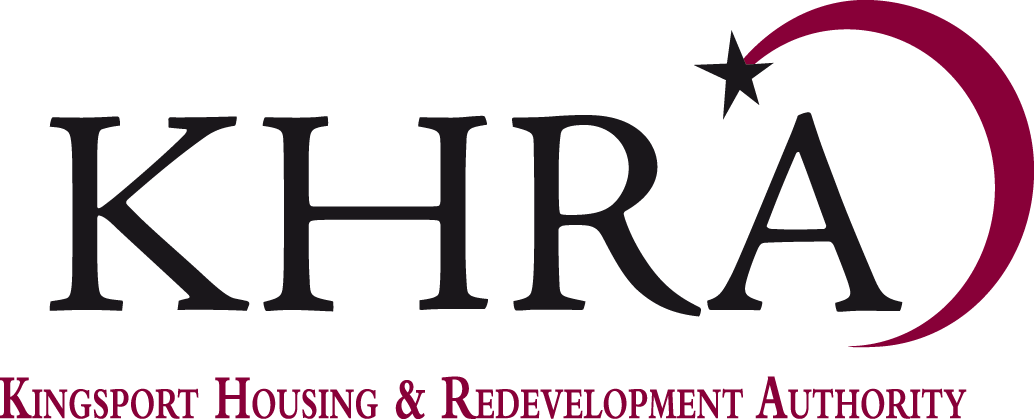 REGULAR MEETINGof theBOARD OF COMMISSIONERS
TeleconferenceZoom link:  https://us02web.zoom.us/j/87825902496?pwd=YnpiUmZrS3FnRGZqUDZrMlRPVFVUQT09Wednesday, March 17, 2021- 12:00 noonAGENDACall to OrderRoll Call  
Approval of MinutesRegular Meeting February 17, 2021*Old Business Financial ReportsJanuary Financials – KHRA*January Financials – Myrtle Street*January Financials - Riverview Place*January Detailed Financial StatementsRiverview AuditRiverview Tax ReturnBill and CommunicationsUpdate on leasingTAR reportStaff ReportsIncluded in Board Packets   New BusinessState of Tennessee Department of Health HOPWA Grant* AnnouncementsNext Board Meeting: April 21, 2021Adjournment